 	Ders Telafi Dilekçesi……………………………………………………………………………………nedeniyle  anılan tarihte yapamayacağım dersleri, 2914 sayılı Kanunun 11. maddesi hükümlerine uygun olarak, aşağıda sunulan program çerçevesinde telafi etmek istiyorum.             Gereğinin yapılmasını arz ederim.  ../…/2020		Ek:         Dr. * Telafi dersleri başvuru ve görevlendirme tarihinden sonra yapılacak şekilde düzenlenmelidir.	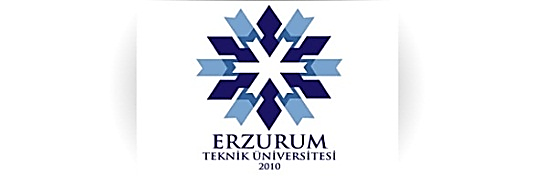                                        T.C.          ERZURUM TEKNİK ÜNİVERSİTESİ                       Fen Fakültesi Dekanlığı      …………………………………… Bölümü BaşkanlığınaGörevlendirme / izin talebinin sebebiTanımıYolluksuz gündeliksizYolluksuz gündeliksizYolluklu gündelikliKatılım ücretliKongre / Sempozyum Sözlü sunum      Poster sunum    Davetli Toplantı Ailevi sebepler  Diğer (Belirtiniz) :  İdari İzinli  Diğer (Belirtiniz) :  İdari İzinli  Diğer (Belirtiniz) :  İdari İzinli  Diğer (Belirtiniz) :  İdari İzinli  Diğer (Belirtiniz) :  İdari İzinli Bulunduğumuz yıl içinde Fakülte bütçesinden karşılanan kongre/sempozyum görevlendirmesi almadım. Bulunduğumuz yıl içinde Rektörlük bütçesinden karşılanan yurtdışı kongre/sempozyum görevlendirmesi almadım. Bulunduğumuz yıl içinde Fakülte bütçesinden karşılanan kongre/sempozyum görevlendirmesi almadım. Bulunduğumuz yıl içinde Rektörlük bütçesinden karşılanan yurtdışı kongre/sempozyum görevlendirmesi almadım. Bulunduğumuz yıl içinde Fakülte bütçesinden karşılanan kongre/sempozyum görevlendirmesi almadım. Bulunduğumuz yıl içinde Rektörlük bütçesinden karşılanan yurtdışı kongre/sempozyum görevlendirmesi almadım.Tahakkuk Şefliği Onayı(Dekanlıkça onaylattırılacaktır)Tahakkuk Şefliği Onayı(Dekanlıkça onaylattırılacaktır)Tahakkuk Şefliği Onayı(Dekanlıkça onaylattırılacaktır)DERS TELAFİ PROGRAMI          DERS TELAFİ PROGRAMI          DERS TELAFİ PROGRAMI          DERS TELAFİ PROGRAMI          DERS TELAFİ PROGRAMI          DERS TELAFİ PROGRAMI          DERSİN ADIVERİLDİĞİ BÖLÜMNORMAL PROGRAMNORMAL PROGRAMTELAFİ PROGRAMI *TELAFİ PROGRAMI *DERSİN ADIVERİLDİĞİ BÖLÜMTarihSaat TarihSaat ÖRGÜN ÖĞRETİM1İş Güvenliği ve İşçi SağlığıMBG14.10.201910:00-12:00ÖRGÜN ÖĞRETİM2ÖRGÜN ÖĞRETİM3ÖRGÜN ÖĞRETİM4ÖRGÜN ÖĞRETİM5İKİNCİ ÖĞRETİM1İKİNCİ ÖĞRETİM2İKİNCİ ÖĞRETİM3İKİNCİ ÖĞRETİM4İKİNCİ ÖĞRETİM5